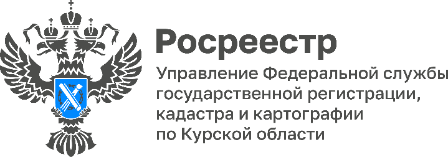 Курский Росреестр за 24 часа поставил на кадастровый учет 3 фельдшерско-акушерских пункта в Курском районе31 октября 2023 года Управлением Росреестра по Курской области в Единый государственный реестр недвижимости (ЕГРН) внесены сведения о трех фельдшерско-акушерских пунктах.Новые здания социально-значимых объектов появились в Курском районе: в деревне Щетинка Щетинского сельсовета, в деревне ГремячкаМоковского сельсовета, в деревне Толмачево Лебяженского сельсовета. «Учитывая социальную значимость таких объектов недвижимостиучетно-регистрационные действия осуществляются ведомством в максимально короткий срок», - отметила заместитель руководителя Управления Росреестра по Курской области Анна Стрекалова.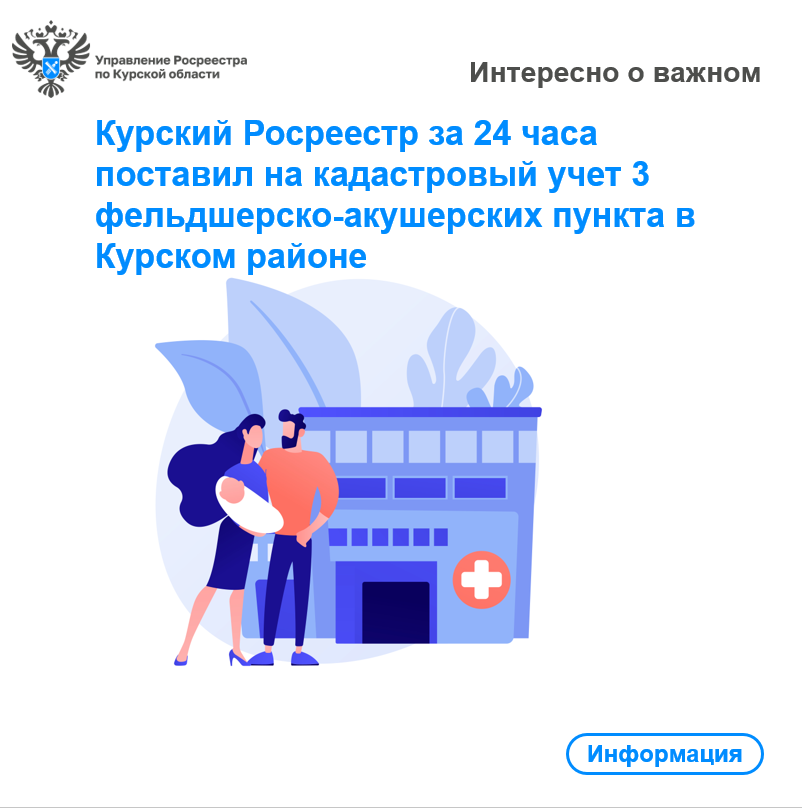 